Mrs HalimWhat do I want in a friend?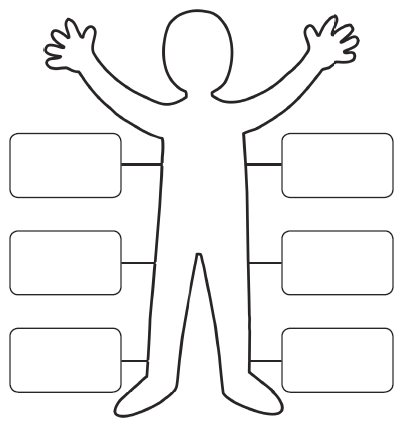 Reflection: Why are friends important?________________________________________________________________________________________________________________________________________________